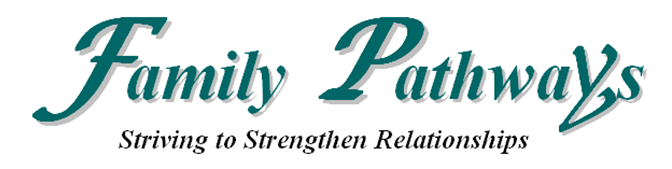 Placement Requirements: (for kinship or temporary foster care – within 60 days of referral)Caregivers must be at least 21 years of age – or a waiver is needed. Household member 18 years and older must obtain Criminal, Child Abuse, FBI Clearances, and comply with the Act 160 process. If 18 and over and lived in another state in the past 5 years, obtain child abuse and criminal clearances from that state.Each caregiver must obtain a physical and provide a list of medications and purposes. Each caregiver must provide 3 references and their contact information. Provide copies of: (if applicable)Driver’s licensesCar registrationsCar insuranceHomeowners/renters insuranceSocial Security Statement (ssa.gov/myaccount)2 recent pay stubs – if applicableComplete Trainings – total of 12 hours required. Mandated Reporter (www.reportabuse.pitt.edu)Placement ApplicationPassing water test (if well or spring water)Meet home study/home safety requirements – Overall SafetyChildren must have their own bed. Children of the opposite sex cannot share a bedroom if one of the children is age 5 or older. Child safety locks for medications and toxic substances if child is 5 or under. Covers on open electrical outlets if child is 5 or under. Heat, electric, running water, etc. Guns in the home must be locked and ammunition stored and locked separately. Fire extinguisher in the kitchen. Smoke detectors on every level of the home including basement and attic. Car seats/booster seats if applicable. If a pool is at the home, must follow ordinance for safety requirements (fence, locked deck, etc.)Comprehensive orientation/policy paperwork/home study – approximately 2 hours.If you have any questions, please feel free to contact us at 724-284-9440. Emily Waskin, MSW		Sara McKinley, MSW                                                                 Placement Supervisor		Placement Supervisor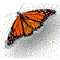 Monarch Place, 100 Brugh Avenue, Butler, PA 16001, Phone 724-284-9440* Fax 724-284-9441The Almira, 1001 East Washington Street, New Castle, PA 16101, Phone 724-656-6330* Fax 724-656-6331Visit our website at: familypathways.net